 POHVALNICA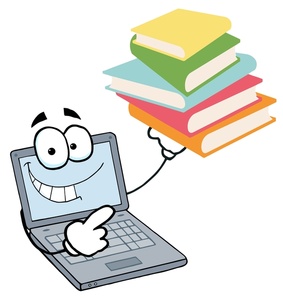 Šimunu Brođancuučeniku 2. razreda za uspješan rad u virtualnoj učionici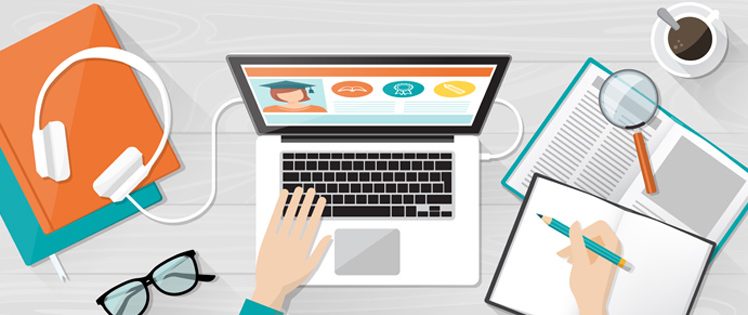  POHVALNICAJosipu Viljevcuučeniku 2. razreda za uspješan rad u virtualnoj učionici POHVALNICADominiku Hrženjakuučeniku 2. razreda za uspješan rad u virtualnoj učionici POHVALNICARODITELJIMA 1. i 2. r.za uložen trud i uspješan rad u virtualnoj učionici POHVALNICALari Kuzmanučenici 2. razreda za uspješan rad u virtualnoj učionici POHVALNICASanji Buzukučenici 2. razreda za uspješan rad u virtualnoj učionici